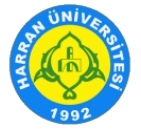 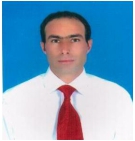 T.C.HARRAN ÜNİVERSİTESİSİVEREK MESLEK YÜKSEKOKUL MÜDÜRLÜĞÜİDARİ PERSONEL GÖREV TANIMIT.C.HARRAN ÜNİVERSİTESİSİVEREK MESLEK YÜKSEKOKUL MÜDÜRLÜĞÜİDARİ PERSONEL GÖREV TANIMIEvrak Kayıt NoT.C.HARRAN ÜNİVERSİTESİSİVEREK MESLEK YÜKSEKOKUL MÜDÜRLÜĞÜİDARİ PERSONEL GÖREV TANIMIT.C.HARRAN ÜNİVERSİTESİSİVEREK MESLEK YÜKSEKOKUL MÜDÜRLÜĞÜİDARİ PERSONEL GÖREV TANIMIYürürlük Tarihi27.02.2018T.C.HARRAN ÜNİVERSİTESİSİVEREK MESLEK YÜKSEKOKUL MÜDÜRLÜĞÜİDARİ PERSONEL GÖREV TANIMIT.C.HARRAN ÜNİVERSİTESİSİVEREK MESLEK YÜKSEKOKUL MÜDÜRLÜĞÜİDARİ PERSONEL GÖREV TANIMIRevizyon Tarihi27.02.2018T.C.HARRAN ÜNİVERSİTESİSİVEREK MESLEK YÜKSEKOKUL MÜDÜRLÜĞÜİDARİ PERSONEL GÖREV TANIMIT.C.HARRAN ÜNİVERSİTESİSİVEREK MESLEK YÜKSEKOKUL MÜDÜRLÜĞÜİDARİ PERSONEL GÖREV TANIMIRevizyon No0T.C.HARRAN ÜNİVERSİTESİSİVEREK MESLEK YÜKSEKOKUL MÜDÜRLÜĞÜİDARİ PERSONEL GÖREV TANIMIT.C.HARRAN ÜNİVERSİTESİSİVEREK MESLEK YÜKSEKOKUL MÜDÜRLÜĞÜİDARİ PERSONEL GÖREV TANIMISayfa No1/1Alt Birim AdıBahçe ve Çevre İşleriBahçe ve Çevre İşleriBahçe ve Çevre İşleriBahçe ve Çevre İşleriBahçe ve Çevre İşleriAdı ve SoyadıMehmet İZGÖRMehmet İZGÖRMehmet İZGÖRMehmet İZGÖRMehmet İZGÖRKadro UnvanıSürekli İşçiSürekli İşçiSürekli İşçiSürekli İşçiSürekli İşçiGörev UnvanıSürekli İşçiSürekli İşçiSürekli İşçiSürekli İşçiSürekli İşçiİletişim Bilgileri0 (414) 318 2732email:Üst Yönetici/YöneticileriYüksekokul Müdürü/ Yüksekokul MüdürYardımcıları/Yüksekokul SekreteriYüksekokul Müdürü/ Yüksekokul MüdürYardımcıları/Yüksekokul SekreteriYüksekokul Müdürü/ Yüksekokul MüdürYardımcıları/Yüksekokul SekreteriYüksekokul Müdürü/ Yüksekokul MüdürYardımcıları/Yüksekokul SekreteriYüksekokul Müdürü/ Yüksekokul MüdürYardımcıları/Yüksekokul SekreteriGörev Devri (olmadığında yerine bakacak personel)Ahmet YILMAZAhmet YILMAZAhmet YILMAZAhmet YILMAZAhmet YILMAZGörev AlanıHarran Üniversitesi üst yönetimi tarafından belirlenen amaç ve ilkelere uygun olarak;Yüksekokul faaliyetlerinin yürütülmesi amacıyla Bahçe ve Çevre İşleri görevini yaparHarran Üniversitesi üst yönetimi tarafından belirlenen amaç ve ilkelere uygun olarak;Yüksekokul faaliyetlerinin yürütülmesi amacıyla Bahçe ve Çevre İşleri görevini yaparHarran Üniversitesi üst yönetimi tarafından belirlenen amaç ve ilkelere uygun olarak;Yüksekokul faaliyetlerinin yürütülmesi amacıyla Bahçe ve Çevre İşleri görevini yaparHarran Üniversitesi üst yönetimi tarafından belirlenen amaç ve ilkelere uygun olarak;Yüksekokul faaliyetlerinin yürütülmesi amacıyla Bahçe ve Çevre İşleri görevini yaparHarran Üniversitesi üst yönetimi tarafından belirlenen amaç ve ilkelere uygun olarak;Yüksekokul faaliyetlerinin yürütülmesi amacıyla Bahçe ve Çevre İşleri görevini yaparTemel Görev ve Sorumlulukları.• Ağaçlık ve toprak alanların temiz tutulmasını sağlamak.• Kampus alanında bahçe ve ağaç v.s. sulama, bakım işlerini yapmak,.• Ağaçlık ve toprak alanların temiz tutulmasını sağlamak.• Kampus alanında bahçe ve ağaç v.s. sulama, bakım işlerini yapmak,.• Ağaçlık ve toprak alanların temiz tutulmasını sağlamak.• Kampus alanında bahçe ve ağaç v.s. sulama, bakım işlerini yapmak,.• Ağaçlık ve toprak alanların temiz tutulmasını sağlamak.• Kampus alanında bahçe ve ağaç v.s. sulama, bakım işlerini yapmak,.• Ağaçlık ve toprak alanların temiz tutulmasını sağlamak.• Kampus alanında bahçe ve ağaç v.s. sulama, bakım işlerini yapmak,Yetkileri/Yetkinlik (Aranan Nitelikler)1. 657 Sayılı Devlet Memurları Kanun’unda belirtilen genel niteliklere sahip olmak.2. En az lise veya dengi okul mezunu olmak.3. Üniversitemiz Personel işlemleri ile ilgili diğer mevzuatları bilmek.4. Görevini gereği gibi yerine getirebilmek için gerekli iş deneyimine sahip olmak.5. Yukarıda belirtilen görev ve sorumlulukları gerçekleştirme yetkisine sahip olmak.6. Faaliyetlerinin gerektirdiği her türlü araç, gereç ve malzemeyi kullanabilme7. Gerekli İş Kıyafeti ve Güvenlik Tedbirleri Alarak İşlerini Yürütmek,1. 657 Sayılı Devlet Memurları Kanun’unda belirtilen genel niteliklere sahip olmak.2. En az lise veya dengi okul mezunu olmak.3. Üniversitemiz Personel işlemleri ile ilgili diğer mevzuatları bilmek.4. Görevini gereği gibi yerine getirebilmek için gerekli iş deneyimine sahip olmak.5. Yukarıda belirtilen görev ve sorumlulukları gerçekleştirme yetkisine sahip olmak.6. Faaliyetlerinin gerektirdiği her türlü araç, gereç ve malzemeyi kullanabilme7. Gerekli İş Kıyafeti ve Güvenlik Tedbirleri Alarak İşlerini Yürütmek,1. 657 Sayılı Devlet Memurları Kanun’unda belirtilen genel niteliklere sahip olmak.2. En az lise veya dengi okul mezunu olmak.3. Üniversitemiz Personel işlemleri ile ilgili diğer mevzuatları bilmek.4. Görevini gereği gibi yerine getirebilmek için gerekli iş deneyimine sahip olmak.5. Yukarıda belirtilen görev ve sorumlulukları gerçekleştirme yetkisine sahip olmak.6. Faaliyetlerinin gerektirdiği her türlü araç, gereç ve malzemeyi kullanabilme7. Gerekli İş Kıyafeti ve Güvenlik Tedbirleri Alarak İşlerini Yürütmek,1. 657 Sayılı Devlet Memurları Kanun’unda belirtilen genel niteliklere sahip olmak.2. En az lise veya dengi okul mezunu olmak.3. Üniversitemiz Personel işlemleri ile ilgili diğer mevzuatları bilmek.4. Görevini gereği gibi yerine getirebilmek için gerekli iş deneyimine sahip olmak.5. Yukarıda belirtilen görev ve sorumlulukları gerçekleştirme yetkisine sahip olmak.6. Faaliyetlerinin gerektirdiği her türlü araç, gereç ve malzemeyi kullanabilme7. Gerekli İş Kıyafeti ve Güvenlik Tedbirleri Alarak İşlerini Yürütmek,1. 657 Sayılı Devlet Memurları Kanun’unda belirtilen genel niteliklere sahip olmak.2. En az lise veya dengi okul mezunu olmak.3. Üniversitemiz Personel işlemleri ile ilgili diğer mevzuatları bilmek.4. Görevini gereği gibi yerine getirebilmek için gerekli iş deneyimine sahip olmak.5. Yukarıda belirtilen görev ve sorumlulukları gerçekleştirme yetkisine sahip olmak.6. Faaliyetlerinin gerektirdiği her türlü araç, gereç ve malzemeyi kullanabilme7. Gerekli İş Kıyafeti ve Güvenlik Tedbirleri Alarak İşlerini Yürütmek,Bilgi (Yasal Dayanak)1. 2547 Sayılı Yükseköğretim ve  657 Sayılı DMK Kanunları,İş güvenliği kanunu 2. Üniversitelerde Akademik Teşkilât Yönetmeliği vb. mevzuat, yönetmelik, yönerge ve esasları bilmek.1. 2547 Sayılı Yükseköğretim ve  657 Sayılı DMK Kanunları,İş güvenliği kanunu 2. Üniversitelerde Akademik Teşkilât Yönetmeliği vb. mevzuat, yönetmelik, yönerge ve esasları bilmek.1. 2547 Sayılı Yükseköğretim ve  657 Sayılı DMK Kanunları,İş güvenliği kanunu 2. Üniversitelerde Akademik Teşkilât Yönetmeliği vb. mevzuat, yönetmelik, yönerge ve esasları bilmek.1. 2547 Sayılı Yükseköğretim ve  657 Sayılı DMK Kanunları,İş güvenliği kanunu 2. Üniversitelerde Akademik Teşkilât Yönetmeliği vb. mevzuat, yönetmelik, yönerge ve esasları bilmek.1. 2547 Sayılı Yükseköğretim ve  657 Sayılı DMK Kanunları,İş güvenliği kanunu 2. Üniversitelerde Akademik Teşkilât Yönetmeliği vb. mevzuat, yönetmelik, yönerge ve esasları bilmek.Görev Tanımını HazırlayanAdı Soyadı	Ömer KOLBÜKENUnvanı	Yüksekokul SekreteriGörev Tanımını HazırlayanAdı Soyadı	Ömer KOLBÜKENUnvanı	Yüksekokul SekreteriOnaylayanAdı Soyadı: Doç.Dr. Mehmet Rağıp GÖRGÜNUnvanı: Yüksekokul MüdürüOnaylayanAdı Soyadı: Doç.Dr. Mehmet Rağıp GÖRGÜNUnvanı: Yüksekokul MüdürüOnaylayanAdı Soyadı: Doç.Dr. Mehmet Rağıp GÖRGÜNUnvanı: Yüksekokul MüdürüOnaylayanAdı Soyadı: Doç.Dr. Mehmet Rağıp GÖRGÜNUnvanı: Yüksekokul MüdürüBu dokümanda açıklanan görev tanımını okudum. Görevimi burada belirtilen kapsamda yerine getirmeyi kabul ediyorum. Mehmet İZGÖR	Tarih : ……/……/2023Bu dokümanda açıklanan görev tanımını okudum. Görevimi burada belirtilen kapsamda yerine getirmeyi kabul ediyorum. Mehmet İZGÖR	Tarih : ……/……/2023Bu dokümanda açıklanan görev tanımını okudum. Görevimi burada belirtilen kapsamda yerine getirmeyi kabul ediyorum. Mehmet İZGÖR	Tarih : ……/……/2023Bu dokümanda açıklanan görev tanımını okudum. Görevimi burada belirtilen kapsamda yerine getirmeyi kabul ediyorum. Mehmet İZGÖR	Tarih : ……/……/2023Bu dokümanda açıklanan görev tanımını okudum. Görevimi burada belirtilen kapsamda yerine getirmeyi kabul ediyorum. Mehmet İZGÖR	Tarih : ……/……/2023Bu dokümanda açıklanan görev tanımını okudum. Görevimi burada belirtilen kapsamda yerine getirmeyi kabul ediyorum. Mehmet İZGÖR	Tarih : ……/……/2023